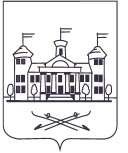 МУНИЦИПАЛЬНЫЙ СОВЕТВНУТРИГОРОДСКОГО МУНИЦИПАЛЬНОГО ОБРАЗОВАНИЯ САНКТ-ПЕТЕРБУРГА поселок ПАРГОЛОВОшестого созыва2019 - 2024 гг.Р Е Ш Е Н И Е27.10.2021											№ 16Об утверждении основных характеристик бюджета внутригородского муниципального образования Санкт-Петербурга поселок Парголово на 2022 год и на плановый период 2023 и 2024 годовРассмотрев и обсудив проект бюджета внутригородского муниципального образования Санкт-Петербурга поселок Парголово на 2022 год и на плановый период 2023 и 2024 годов, представленный Главой Местной администрации внутригородского муниципального образования Санкт-Петербурга поселок Парголово Г.А. Могильниковой, Муниципальный совет внутригородского муниципального образования Санкт-Петербурга поселок Парголово принимаетР Е Ш Е Н И Е1. Принять в первом чтении (за основу) проект решения Муниципального совета внутригородского муниципального образования Санкт-Петербурга поселок Парголово о бюджете внутригородского муниципального образования Санкт-Петербурга поселок Парголово на 2022 год и на плановый период 2023 и 2024 годов.2. Утвердить основные характеристики бюджета внутригородского муниципального образования Санкт-Петербурга поселок Парголово:2.1. Утвердить общий объем доходов:на 2022 год - в сумме 260 254,5 тыс. руб.;на 2023 год - в сумме 269 869,7 тыс. руб.;на 2024 год - в сумме 280 697,5 тыс. руб.2.2. Утвердить общий объем расходов:на 2022 год - в сумме 260 254,5 тыс. руб.;на 2023 год - в сумме 269 869,7 тыс. руб.;на 2024 год - в сумме 280 697,5 тыс. руб.2.3. Установить размер дефицита бюджета:на 2022 год - в сумме 0,0 тыс. руб.;на 2023 год - в сумме 0,0 тыс. руб.;на 2024 год - в сумме 0,0 тыс. руб.3. Контроль за исполнением данного решения возложить на Главу МО Парголово.4. Решение вступает в силу с момента подписания.Глава МО Парголово                                                                                       О. А. Кутыловская